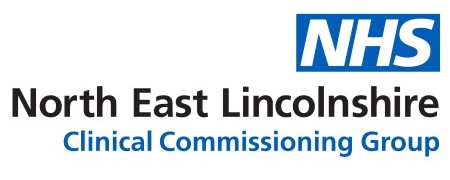 NORTH EAST LINCOLNSHIRE CLINICAL COMMISSIONING GROUPTERMS OF REFERENCEINTEGRATED GOVERNANCE & AUDIT COMMITTEE1.	PURPOSEThis Committee provides the Governing Body with an independent and objective view of the CCG’s compliance with its statutory responsibilities. The Committee is responsible for arranging appropriate internal and external audit. 2.	ACCOUNTABILITY	The Committee is accountable to the Governing Body.3.	REPORTING	The minutes of the Committee meetings shall be formally recorded and submitted to the Governing Body. The Chair of the Committee shall draw to the attention of the Governing Body any issues that require disclosure or executive action.The Committee shall report annually to the Governing Body on the exercise of the Committees functions and responsibilities.4.	CONSTITUTION 	The CCG constitution requires the Governing Body to establish a committee to be known as the Integrated Governance and Audit Committee (the Committee). The Committee is a non- executive committee and has no executive powers.The Committee has been established in accordance with NHS North East Lincolnshire Clinical Commissioning Group’s constitution. These terms of reference set out the membership, remit, responsibilities, and reporting arrangements of the Committee.5.	COMMITTEE CHAIR AND DEPUTY CHAIR	The Chair of the Committee will be the Governing Body Lay member with responsibility for finance and governance.	The Deputy Chair of the Committee will be the Governing Body Lay member with responsibility for public and patient involvement. 6.	MEMBERSHIP	The Committee membership shall be:Two Governing Body Lay MembersLay member with responsibility for finance and governance (Chair)Lay member with responsibility for Patient & Public involvement (Deputy Chair)Other Independent MembersA GP who is drawn from within the CCG practice membershipA NELC councillor who is a member of the Union BoardThe Chief Executive of focus (Adult Social Care representative)Community Lay Member The chairman of the CCG Governing Body shall not be a member of the Committee. The Committee membership shall not include any executive officers of the organisation.Members are required to attend scheduled meetings.  Attendance will be monitored throughout the year and any concerns raised with the Chair and relevant Member.Any changes to the Integrated Governance and Audit Committee membership must be approved by the CCG Governing Body.AttendanceThe Committee may also extend invitations to other personnel with relevant skills, experience or expertise as necessary to deal with the business on the agenda. Such personnel will be in attendance and will have no voting rights. This will normally include: - Chief Finance OfficerInternal auditorsExternal auditorsCounter Fraud Representative At least once a year the committee should meet privately with the Internal and External Auditors.In additionThe Accountable Officer should be invited to attend, to discuss with the Committee the process for assurance that supports the Annual Governance Statement.  They should also normally attend when the Committee considers the draft internal audit plan and the annual report and accounts.The CCG’s Senior Information Risk Owner (SIRO) will attend at least one meeting per year.The Chair of the Governing Body may also be invited to attend one meeting each year in order to form a view on, and understanding of, the Committee’s operationsOther Managers/Employees may be invited to attend, particularly when the Committee is discussing areas of risk or operations that are the responsibility of those individuals7.	QUORACY	The Quorum shall be two members, one of whom must be a Governing Body Lay Member.	Where a quorum cannot be convened from the membership of the meeting, owing to the arrangements for managing conflicts of interest or potential conflicts of interest, the Chair of the meeting shall consult with the Conflict of Interest Guardian or Chief Finance Officer on the action to be taken8.	DECISION MAKING/VOTING	If a member is not able to attend, deputies may attend meetings on their behalf but shall not vote.9.	SUBGROUPS	The committee shall establish subgroups to support delivery of its functions and responsibilities as and when it deems appropriate. Standing groups shall be:Finance assurance – Chair: Chief Finance OfficerInformation Governance Steering Group – Chair: CCG SIROCharging Appeal Panel – Chair: Chief Finance OfficerOthers as determined by the Committee10.	ROLES AND RESPONSIBILITIES	The duties of the Committee are as follows:Governance, Risk Management and Internal ControlThe Committee shall review the establishment and maintenance of an effective system of integrated governance, risk management and internal control, across the whole of the organisation’s activities (both clinical and non-clinical), that supports the achievement of the organisation’s objectives.In particular, the Committee will review the adequacy and effectiveness of:All risk and control related disclosure statements (in particular those required to support the annual accounts and Annual Report), together with any accompanying Head of Internal Audit statements, external audit opinions or other appropriate independent assurances, prior to endorsement by the Board.The underlying assurance processes that indicate the degree of the achievement of corporate objectives, the effectiveness of the management of principal risks and the appropriateness of the above disclosure statements.The policies for ensuring compliance with relevant regulatory, legal and code of conduct requirements and related reporting and self-certification.The policies and procedures for all work related to fraud and corruption as set out in Standards on Fraud, Bribery and Corruption and as required by NHS Protect.Ensure accountability arrangements are in place for Health and safety requirements of the CCG as an organisation regarding CCG staffing, the environment and risk.Assurance of CCG governance arrangements and compliance with legal and statutory requirementsConflict of interest policy approval and compliance with national requirements.In carrying out this work the Committee will primarily utilise the work of Internal Audit and other assurance functions, but not be limited to these audit functions. It will also seek reports and assurances from Officers as appropriate, concentrating on the over-arching systems of integrated governance, risk management and internal control, together with indicators of their effectiveness. This will be evidenced through the Committee’s use of an effective Assurance Framework to guide its work and that of the audit and assurance functions that report to it.Internal AuditThe Committee shall ensure that there is an effective internal audit function established by management that meets mandatory Public Sector Internal Audit Standards (PSIAS) and provides appropriate independent assurance to the Committee, Accountable Officer and Governing Body.This will be achieved by:Consideration of the provision of the Internal Audit service, the cost of the audit and any questions of resignation and dismissal.Review and approval of the Internal Audit strategies, operational plans and more detailed programmes of work, ensuring that this is consistent with the audit needs of the organisations as identified in the Assurance Frameworks.Consideration of the major findings of internal audit work (and management’s response) and ensure co-ordination between the Internal and External Auditors to optimise audit resources.Ensuring that the Internal Audit function is adequately resourced and has appropriate standing within the organisations.Annual review of the effectiveness of internal audit.External AuditThe Committee shall review the work and findings of the External Auditor appointed by the CCG and considers the implications and management responses to their work.This will be achieved byConsideration of the appointment and performance of the External Auditor.Discussion and agreement with the External Auditor, before the audits commence, of the nature and scope of the audits as set out in the Annual Plans, and ensure coordination, as appropriate, with other External Auditors in the local health economy.Discussion with the External Auditors of their local evaluation of audit risks and assessment of the CCGs and associated impact on the audit fees.Review and receive all external audit reports, including the reports to those charged with governance, agreement of the annual audit letters and any work undertaken outside the annual audit plans, together with the appropriateness of management responses.Information GovernanceThe Committee shall have overall responsibility for monitoring and approving the Information Governance toolkit action plan.To gain assurance on Information Governance compliance within projects, for any contentious for complex clinical IG issues the committee will take advice from the Caldicott Guardian prior to approvalCounter FraudThe Committee shall satisfy itself that the organisation has adequate arrangements in place for countering fraud and shall review the outcomes of counter fraud work.Security ManagementReview progress against plans presented to the Committee and reviewed on a regular basisDelivery AssuranceTo provide assurance to the CCG Governing Body that there are robust structures, processes and accountabilities in place for managing performance and delivery throughout the organisationTo oversee the CCG’s performance and outcomes against the prevailing NHS and Adult Social Care performance management regimes. In particular, this will include discussing and agreeing recommendations to the Governing Body for corrective action where the CCG’s performance and outcomes are significantly off track (medium/high risk).Legal and Statutory complianceThe Committee shall ensure that the organisation is acting in a manner that promotes and ensures effectiveness, efficiency, and economy.ManagementThe Committee shall request and review reports and positive assurances from directors and managers on the overall arrangements for governance, risk management, workforce and internal control in the organisation.This shall include receiving a report in all instances where financial policies are proposed to be, or have been, waived.The Committee shall be responsible for the approval of policies relating solely to the operation of the HQ function.The Committee shall be responsible for obtaining assurance on the CCG Corporate Business Plan on an annual basis.  They may also request specific reports from individual functions within the organisation (e.g. clinical audit) as they may be appropriate to the overall arrangements.Financial ReportingThe Committee shall review and approve the Annual Report and Accounts on behalf of the Governing Body.The Committee will also ensure that the systems for financial reporting to the Union board and Governing Body, including those of budgetary control, are subject to review as to completeness and accuracy of the information provided to the board.Other Assurance FunctionsThe Committee shall be responsible for ensuring that it operates in compliance with the latest NHS Audit Handbook guidance.The Committee shall review the findings of other significant assurance functions, both internal and external to the organisation, and consider the implications to the governance of the organisation.These may include, but will not be limited to, any reviews by Department of Health Arm’s Length Bodies or Regulators/Inspectors (eg, Care Quality Commission (CQC), NHS Resolution, professional bodies with responsibility for the performance of staff or functions (eg, Royal Colleges, accreditation bodies etc).	In addition, the Committee will review the work of other groups within the organisation, whose work can provide relevant assurance to the Committee’s own scope of work.11.	DECLARATIONS OF INTERESTS, CONFLICTS AND POTENTIAL CONFLICTS	All committee/subcommittee members must adhere to the CCG’s Constitution and Standards of Business Conduct / Conflicts of Interest policies, together with NHS England statutory guidance on managing conflicts of interest.	Where a member of the committee/subcommittee/group believes that he /she has a conflict of interest in relation to one or more agenda items, they must declare this at the beginning of the meeting wherever possible, and always in advance of the agenda item being discussed.  It will be responsibility of the Chair to decide how to manage the conflict and the appropriate course of action.	To further strengthen scrutiny and transparency of CCG’s decision-making processes the CCG has an appointed Conflict of Interest Guardian.  This role is undertaken by the CCG’s Integrated Governance and Audit Chair.	Any interests which are declared at a meeting must be included on the CCG’s Declaration of Interest Register. Where this is not already the case, the individual with the conflict must ensure that the item is added to their declaration as soon as is practicable following the meeting.12.	FREEDOM OF INFORMATION ACT 2000	The minutes and papers of this Committee are, in the main, classed as public documents, except where matters, usually due to draft work in progress, issues of confidentiality or commercial sensitivity, are specifically deemed to be unsuitable for publication.13.	MEETING PAPERS	The agenda and papers will be disseminated five working days in advance of the meeting by the meeting administrator. 14.	FREQUENCY AND NOTICE OF MEETINGS	Meetings shall be held not less than three times a year.15.	ADMINISTRATIVE SUPPORT	The Committee shall be supported administratively by the CCG executive administration team. 16.	REVIEW OF TERMS OF REFERENCE	The terms of reference shall be reviewed annually by the IG&A Committee and submitted to the CCG Governing Body for approval.	Agreed by the Integrated Governance & Audit Committee 6 September 2021	Approved by Governing Body on 11 November 2021 